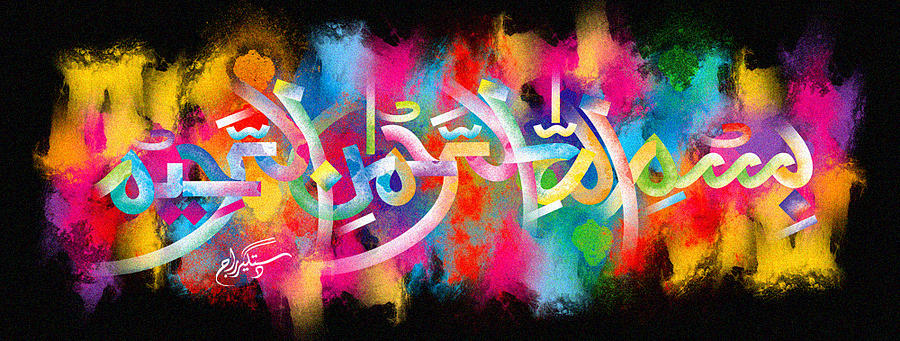 The Name of Muhammad on the Inner Peel of a Mandarin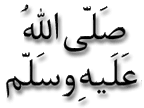 The Exclusive Islamic Miracle Photographs of Dr Umar Elahi AzamSaturday 31st October 2015Manchester, UKIntroductionThere was a clear impression of the name of Muhammad on the inner peel of a mandarin.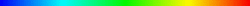 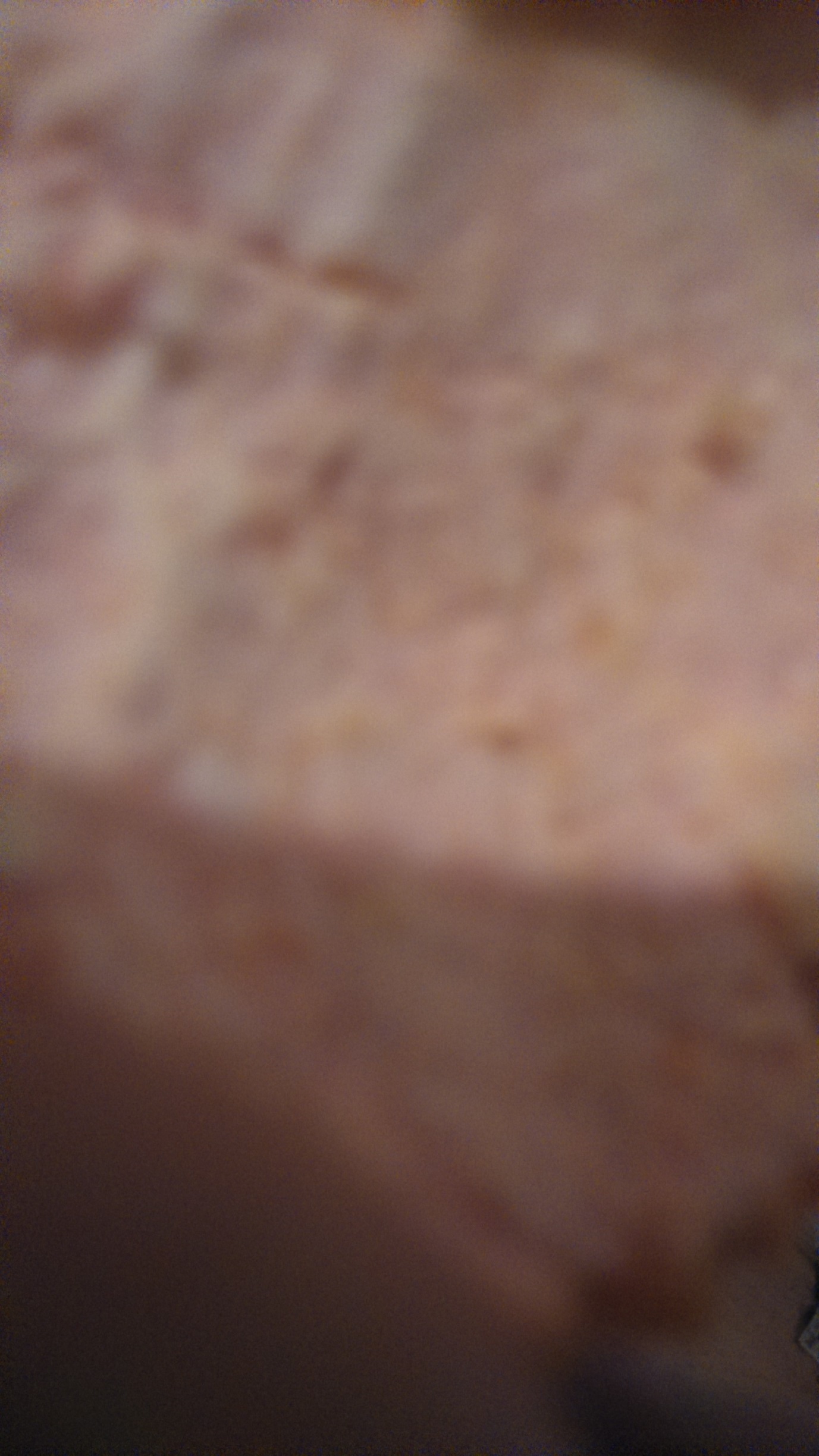 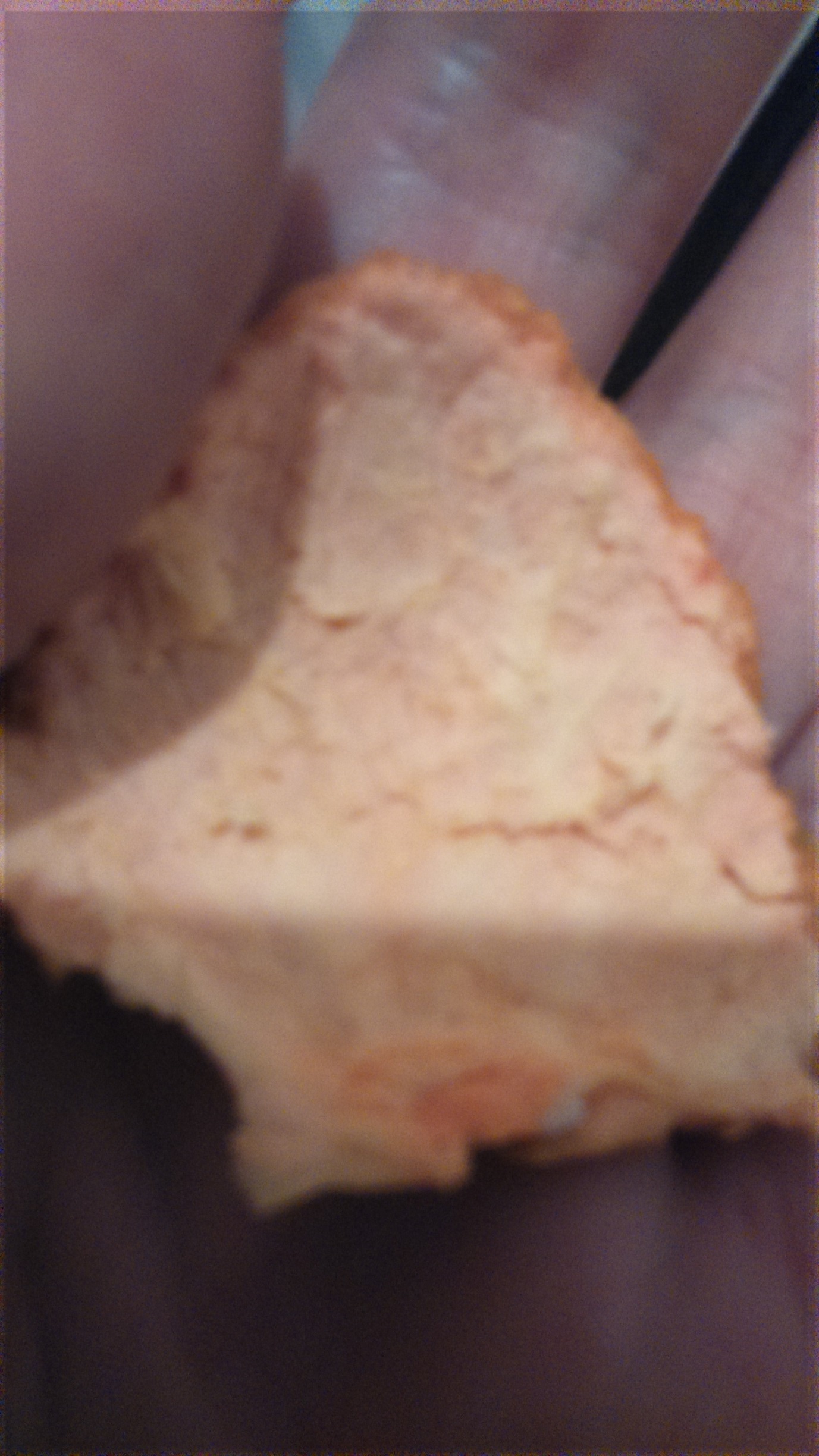 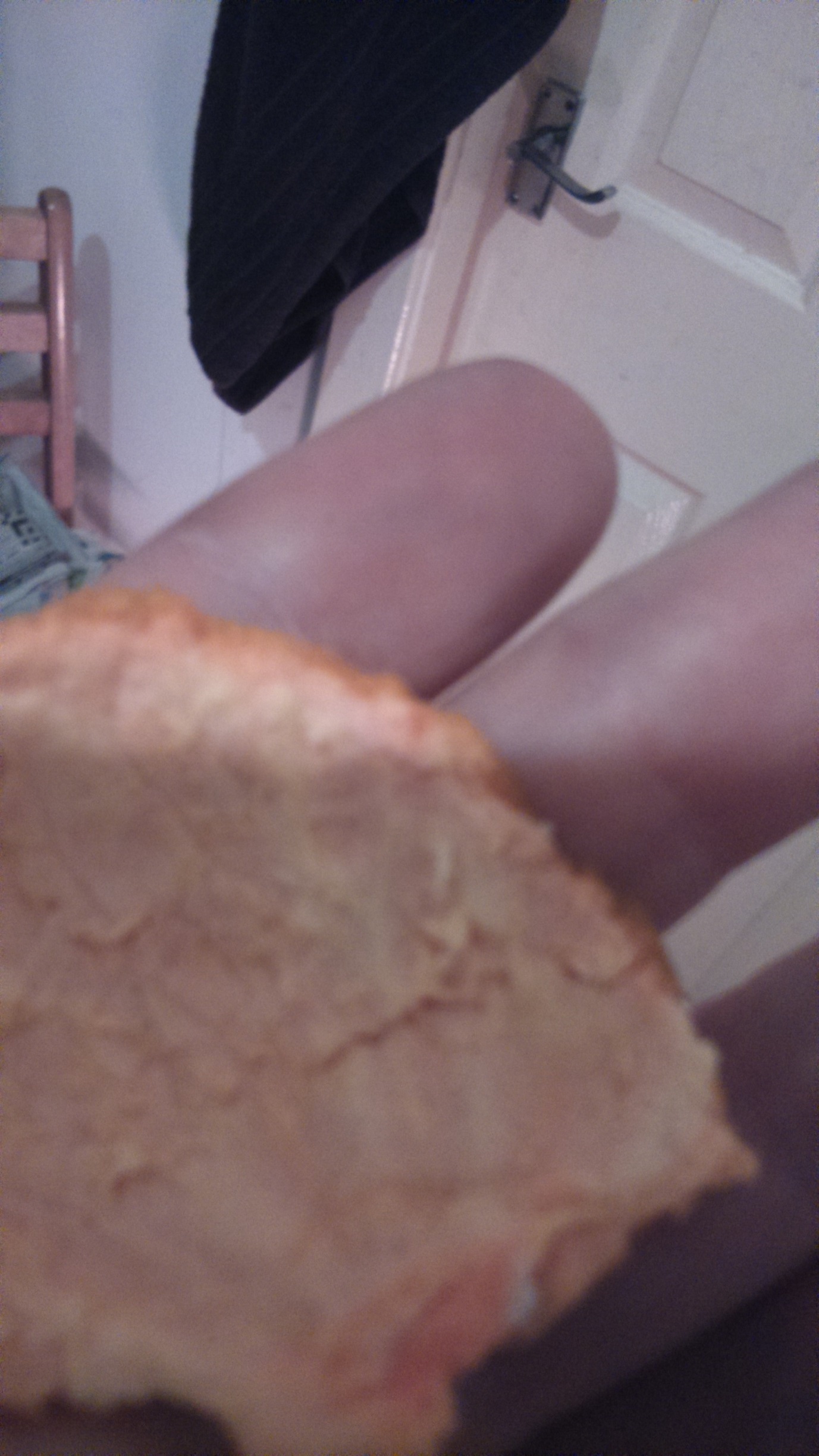 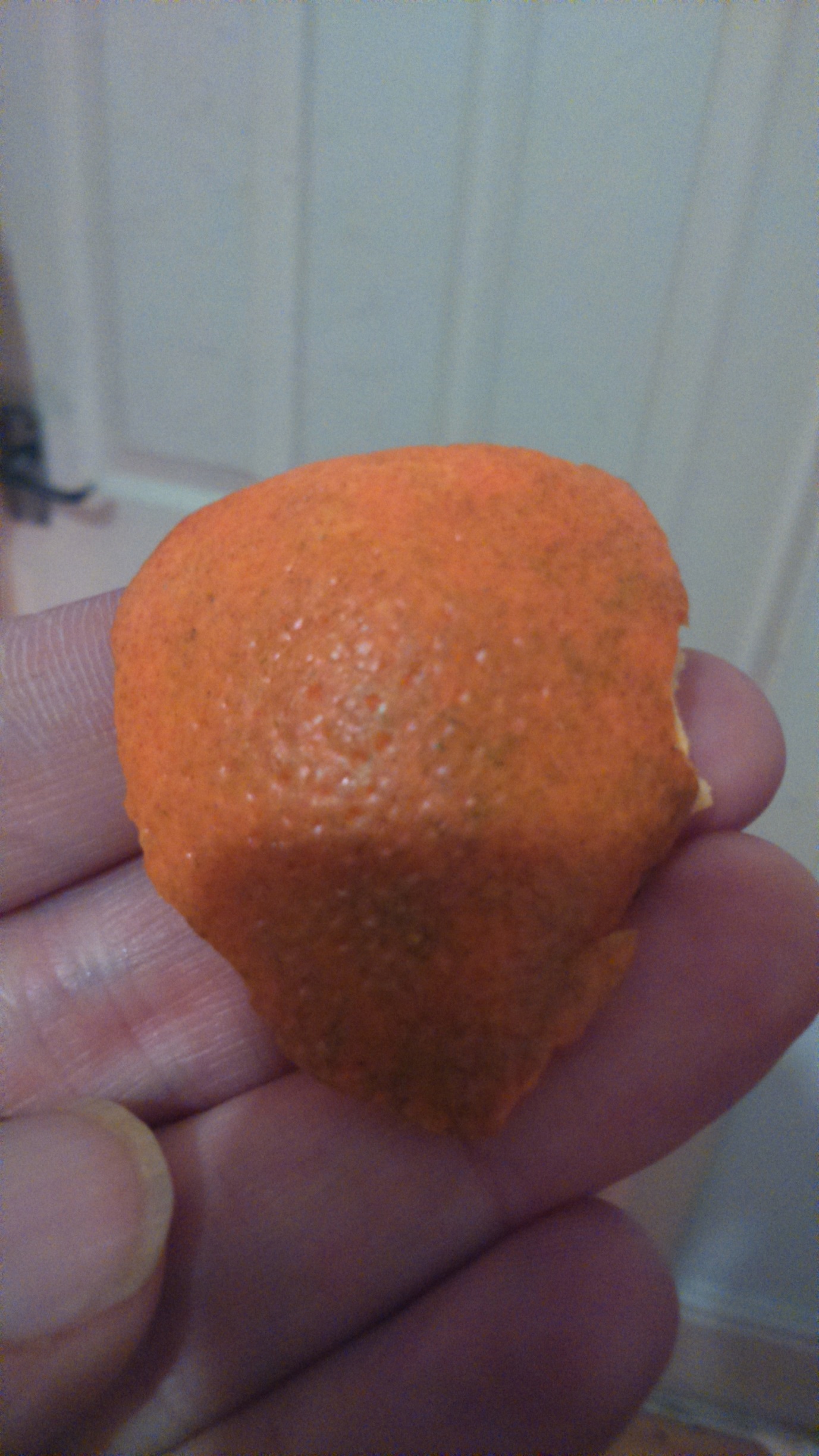 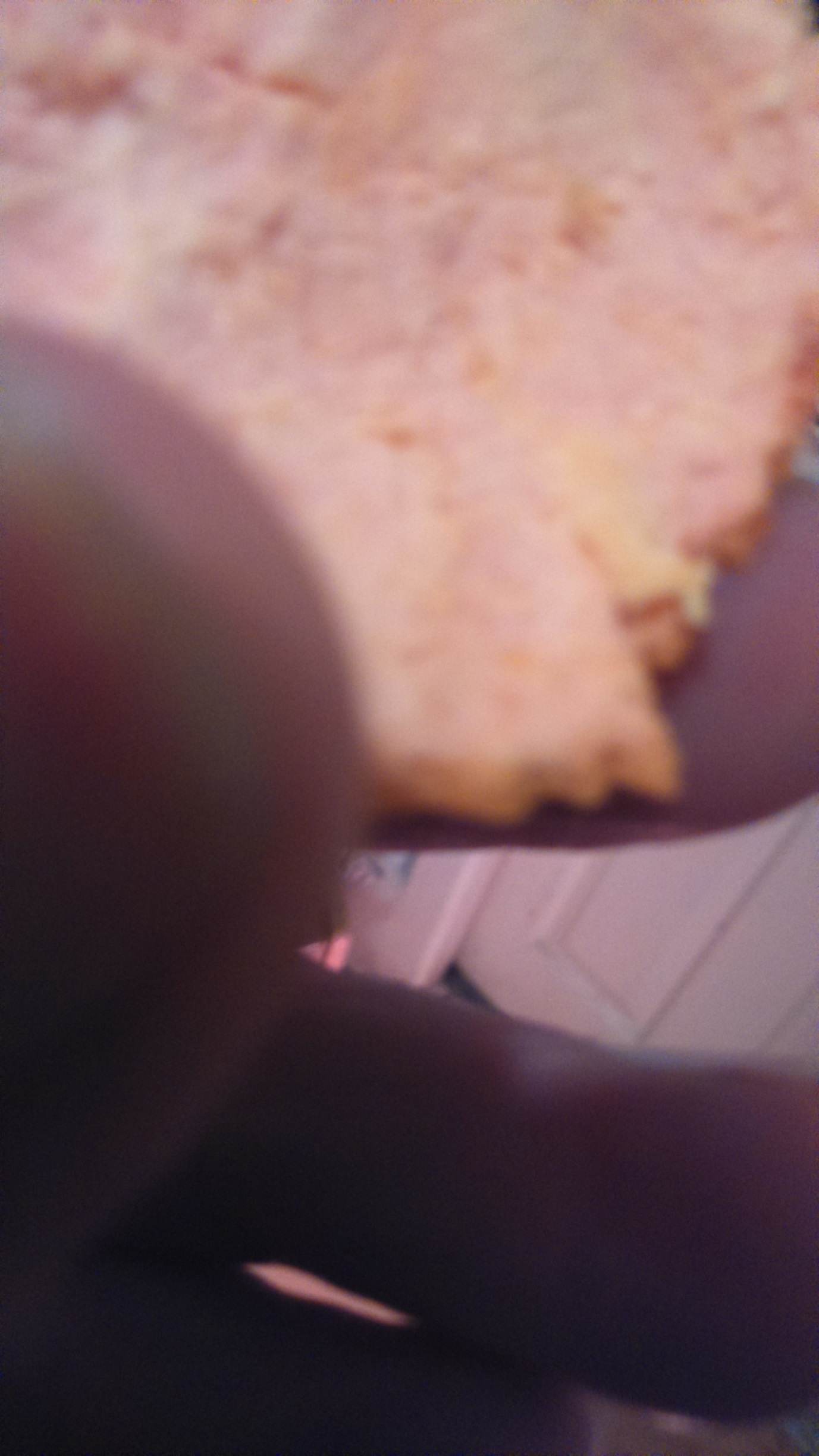 